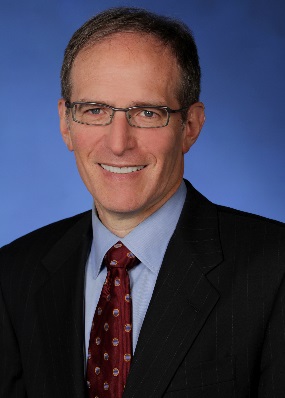 Scott CharneyCorporate Vice President, Trustworthy ComputingScott Charney is Corporate Vice President for Microsoft’s Trustworthy Computing Group.  This group is responsible for the security of Microsoft’s products and services, as well as a range of corporate programs enforcing Microsoft’s mandatory security policies.  Prior to joining Microsoft, Mr. Charney served as a Principal at PricewaterhouseCoopers where he led the firm’s Digital Risk Management and Forensics Practice.  Before that, Mr. Charney served as Chief of the Computer Crime and Intellectual Property Section (CCIPS) where he was responsible implementing the Justice Department's computer crime and intellectual property initiatives.  Under his direction, CCIPS investigated and prosecuted national and international hacker cases, economic espionage cases, and violations of the federal criminal copyright and trademark laws.   His section also proposed and commented on legislation; represented the United States internationally; and supported the development and implementation of U.S. information technology policy.  Prior to leading CCIPS, Mr. Charney served an Assistant United States Attorney responsible for the investigation and prosecution of complex cases involving organized crime and as an Assistant District Attorney in Bronx County, New York, where he was responsible for prosecuting persistent violent felony offenders and then served as Deputy Chief of the Investigations Bureau.  	Mr. Charney has received numerous awards during his career, including the Justice Department’s John Marshall Award for Outstanding Legal Achievement and the Attorney General's Award for Distinguished Service.  He currently serves on the President’s National Security and Telecommunications Advisory Committee; was a co-chair of the CSIS Commission on Cybersecurity for the 44th Presidency; and served three years as Chair of the G8 Subgroup on High-Tech Crime.	Mr. Charney graduated from the Syracuse University College of Law with honors, and received his undergraduate degrees from the State University of New York at Binghamton.#########Microsoft is a trademark of the Microsoft group of companies.The names of actual companies and products mentioned herein may be the trademarks of their respective owners.